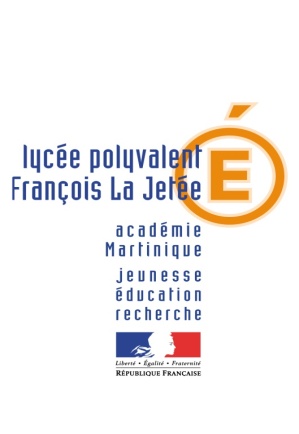 Chers parents, Dans le cadre du soutien à la parentalité, nous vous convions à un premier café des parents qui aura lieu au LPO La Jetée le Jeudi 2 février 2023 de 17h à 18h30. Le Café des Parents est un moment convivial d’échanges autour d’un thème lié aux différentes problématiques qui touchent nos jeunes. Pas de jugement, bien au contraire du soutien, de l’aide pour avancer.L’écoute est indispensable pour entendre l’autre.La parole est donnée à tous.La prise de parole est libre et se fait dans le respect des personnes et des divergences d’opinion.Veuillez-vous inscrire à l’adresse suivante :cafedesparentslpolajetee@gmail.comOu par téléphone :  0696 920 004 /0696 240 792/ 0596 548 699Petit rappel : la présence d’élèves est non souhaitée.Nous vous remercions et vous attendons nombreux.Mesdames les infirmières                                                            Madame l’Assistante SocialeDINAL Valentine                                                                             ROBERT-NAUDIN RoselineJORITE-URSULET Géraldine